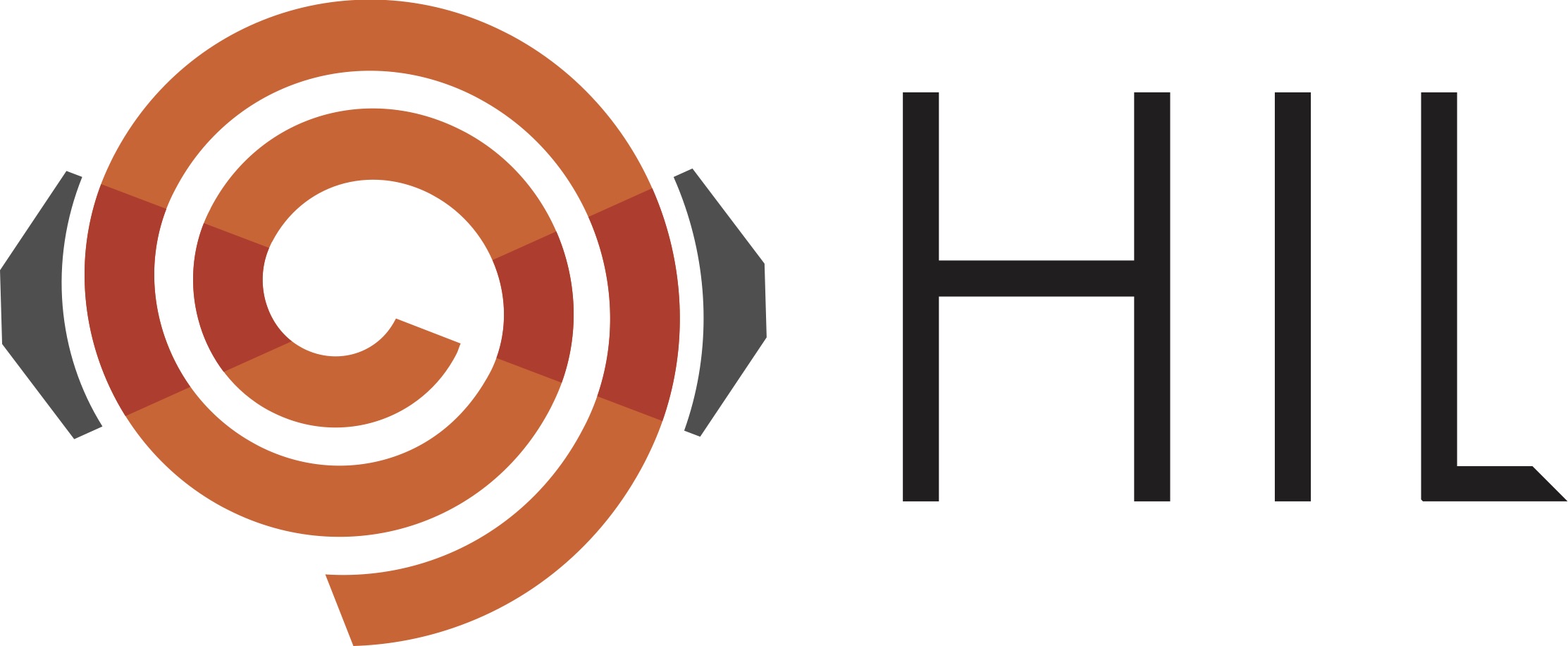 [Proposal/Letter of Intent/Addendum ...] to the HIL Programme Advisory CommitteeTitleAuthor11, Author22, …1  Affiliation12 Affiliation2….Spokesperson(s): [name(s)] [email]Abstract[text, 11pt fonts……]Requested beam time (in 8-hour shifts): [x] shifts Experimental setup: [e.g., EAGLE + NEDA, EAGLE + Coulex chamber, ICARE, etc …][main text of the proposal, 12pt fonts .....]6 pages maximumReferences: ....